Publicado en Madrid  el 10/01/2020 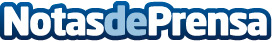 Natalia Castelló, nueva directora de RRHH de AxazureAxazure, consultora boutique especializada en las soluciones de negocio para gran empresa de Microsoft, sigue reforzando su estructura, en esta ocasión a través de la incorporación de Natalia Castelló como Directora de Recursos Humanos.
De esta manera Axazure continúa demostrando el rigor en la consecución de su plan estratégico 2019-2022, mostrándose como uno de los players con más proyección para este año 2020 dentro de su sectorDatos de contacto:Arantzazu López912471841Nota de prensa publicada en: https://www.notasdeprensa.es/natalia-castello-nueva-directora-de-rrhh-de Categorias: Emprendedores Nombramientos Recursos humanos http://www.notasdeprensa.es